ACORD DE COL·LABORACIÓ ENTRE AGROMART I HABTUR BALEARS __________, a ___  de _____________ de 2021R E U N I T SD’una part, _____________, major d’edad, veïnat de __________________, de Palma i amb D.N.I. _______________.De l’altra part, D. ANTONI BARCELÓ ADROVER, major d’edat , i amb D.N.I número 18227290-C.I N T E R V E N E N El Sr. _______________________ en nom i representació de ___________________ La Sr. Antoni Barceló Adrover en nom i representació, com a President de l’ASSOCIACIÓ DE LLOGUER TURÍSTIC DE LES ILLES BALEARS, (HABTUR BALEARS), segons consta al Registre d’Associacions de la CAIB amb Nº 311000008157 amb domicili social a l’Avinguda Alenmanya 2, 2n pis de Palma (07003) i CIF G57764219.Ambdues parts es reconeixen la capacitat legal necessària per l’atorgament del present contracte i a tals efectesE X P O S E NQue Habtur Balears és l’associació de referència del sector del lloguer vacacional a les Illes Balears. Que el sector representa a més de 26.000 habitatges vacacionals i més de 150.000 places turístiques i que és un sector que dona feina a més de 20.000 persones de fomra directa i més de 50.000 de forma indirecta.Que ambdues parts s’avenen a col·laborar de tal manera que subscriuen les següents C L À U S U L E SPRIMERA.- Finalitat de la col·laboració. El present conveni de col·laboració té per objetiu enmarcar i coordinar l’actuació d’AGROMART i Habtur Balears Mitjançant aquest acord, es pretén donar impuls a la promoció del producte local, de km 0 de la nostra terra i l’agricultura integrada així com donar impuls al món de la pagesia de Mallorca com sempre ha intentat fer Habtur amb tots els sectors ja que un dels pilars necessaris per al bon funcionament econòmic de la nostra terra passa necessàriament per crear valor afegit i apostar per la sostenibilitat i el coneixement dels turistes del nostre entorn i els nostres productes. SEGONA.- Serveis a prestar per AGROMART. AGROMART posa a disposició dels associats d’Habtur Balears la venda de packs de benvinguda amb productes de la terra per als clients que allotgin.Aquests packs tendran el cost següent per als socis d’Habtur Balears: (incloure aquí o mitjançant annex).TERCERA.- Serveis a prestar per Habtur Balears. Habtur Balears publicitarà l’acord a la seva pàgina web, xarxes socials i newsletter. Així mateix, Habtur Balears convidarà a participar als fòrums turístics a l’empresa. CUARTA.- Durada de l’acord i contraprestació econòmica. El present acord de col·laboració té una durada de 3 anys, prorrogables d’any a any.CINQUENA.- Resolució de l’Acord de Col·laboració. Ambdues parts acorden que el present contracte podrà ser resolt unilateralment per qualsevol de les parts amb un mes de preavís. Y en prova de conformitat, ambdues parts subscriuen el present contracte.Agromart							Habtur Balears								Antoni Barceló Adrover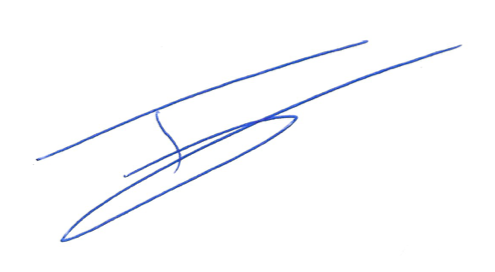 